　　　　　おおたかスポーツコミュニティ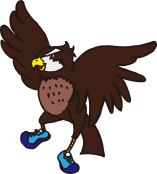 スポーツ指導員　派遣申し込み書　申　請　日：　　　年　　　月　　　日　　　　申請者氏名：　　　　　　　　　　　　依頼団体名：　　　　　　　　　　　　　　　　代表者氏名：　　　　　　　　　　　　住　　　所：　　　　　　　　　　　　　　　　　　　　　　　　　　　　　　　　　　担当者氏名：　　　　　　　　　　　　　　　　連　絡　先：　　　　　　　　　　　　＊派遣料　指導員1人（１～2時間程度、交通費、消費税込）につき　流山市内￥４,000　・市外（近隣市）￥5,000　当日、担当指導者にお支払いください。＊指導中の怪我や事故につきましては、当会では責任を負いません。主催者側での保険等のご対応をお願いいたします。　＊お問い合わせ先　：おおたかスポーツコミュニティ事務局　（流山市生涯学習センター内）　　　　　　　　　　　　TEL　04-7150-7474　　FAX　04-7159-6639事務局記入欄　　派遣指導者：　　　　　　　　　　　　　　　　当日参加者数：　　　　　人　　　　　　　　　　　指導内容　：　　　　　　　　　　　　　　　　　　　　　　　　　　　　　　　　依頼日時　　　月　　　日　（　　）午前・午後　　　時　　　分から　　　　　　　　　　　　　午前・午後　　　時　　　分まで講習会場名称： 住所：行事の名称及び目的参加予定人数　及び年代活動依頼内容（詳細に）